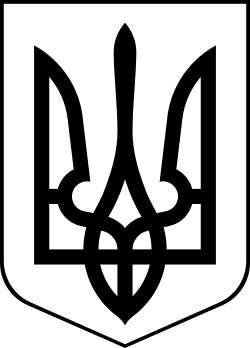 МЕНСЬКА МІСЬКА РАДА(п'ятнадцята сесія восьмого скликання) РІШЕННЯ09 грудня 2021 року	м.Мена	№ 783Про затвердження Програми «Відшкодування втрат КП «Менакомунпослуга» від надання послуг лазні за пільговими тарифами на 2022-2024 роки» та порядку надання пільг на оплату послуг лазні жителям населених пунктів Менської міської територіальної громадиКеруючись статтею 26 Закону України «Про місцеве самоврядування в Україні» та з метою запровадження додаткових до встановлених законодавством гарантій щодо соціального захисту населення, Менська міська рада ВИРІШИЛА:Затвердити Програму «Відшкодування втрат КП «Менакомунпослуга» від надання послуг лазні за пільговими тарифами на 2022-2024 роки» згідно додатку 1 до даного рішення – додається.Затвердити Порядок надання пільг на оплату послуг лазні жителям населених пунктів Менської міської територіальної громади згідно додатку 2 до даного рішення – додається.Фінансовому управлінню Менської міської ради під час формування проєкту бюджету Менської міської територіальної громади передбачити асигнування на фінансування Програми.Вважати таким, що втратило чинність з 01.01.2022 року, рішення тридцять шостої сесії Менської міської ради сьомого скликання від 26 грудня 2019 року № 695 «Про затвердження Програми відшкодування втрат КП «Менакомунпослуга» на надання послуг лазні за пільговими тарифами та надання пільг на оплату послуг лазні».Контроль за виконанням даного рішення покласти на заступника міського голови з питань діяльності виконавчих органів ради В.І. Гнипа.Міський голова	Геннадій ПРИМАКОВ